
Comunicato stampa Apre la stagione estiva dei Bagni Misteriosi
Balneazione, spettacoli all’aperto e concerti nell’ arena estiva, campus per bambini, bistrot diurno e aperitivo serale targato Gud Milano. 
Sabato 28 maggio 2022 riaprono le porte dei Bagni Misteriosi per una stagione estiva ricca di sport, musica, teatro, intrattenimento e tante altre attività anche dedicate ai più piccoli. 
A cominciare dal servizio di balneazione (tariffa privata fino al 3 luglio e convenzionata con il Comune di Milano dal 4 luglio al 18 settembre), per proseguire poi con una rassegna di spettacoli all’aperto nell’arena estiva con protagonisti del calibro di Filippo Timi. Quest’ultimo inaugurerà la rassegna domenica 29 maggio p.v. alle ore 21.00 con SCOPATE SENTIMENTALI - Esercizi di sparizione uno spettacolo di e con Filippo Timi, Rodrigo D’Erasmo e Mario Conte dedicato a Pier Paolo Pasolini. (Comunicato stampa ed immagini in allegato).  
A seguire calcheranno la scena dell’arena estiva Luca Barbarossa (7 giugno), Enrico Rava (16 giugno), Paolo Fresu, Petra Magoni (21 giugno nell’ambito della Festa della Musica organizzata dalla Società del Quartetto di Milano), Giuliana De Sio (28 giugno), Elio Germano e Theo Teardo (5 luglio), Ettore Bassi (19 luglio), Toni Servillo (26 luglio). 
Non solo. 
Dal 13 giugno partiranno anche i campus estivi dedicati ai bambini dai 6 ai 10 anni in collaborazione con Kikolle Lab. Non mancheranno, infine, le proposte di GŪD Bagni Misteriosi per il bistrot diurno e l’aperitivo serale. 

Balneazione
 Dal 28 Maggio al 3 Luglio 2022Tariffe balneazione privatagiornaliero (h10 – 18.30): intero 25€ | ridotto* 20€
mattina (h10 – 14): intero 15€ | ridotto* 12€
pomeriggio (h14.30 – 18.30): intero 15€ | ridotto* 12€Novità estate 2022! ABBONAMENTO 5 INGRESSI
da utilizzare il lunedì e il martedì 90€ (anziché 125€)Dal 4 Luglio al 18 settembre 2022Tariffa balneazione convenzionata con il Comune di Milanolunedì, mercoledì, giovedì e venerdì
giornaliero (h10 – 18.30): intero 12,00€ | ridotto* 9€
mattina (h10 – 14): intero 7€ | ridotto* 5€
pomeriggio (h14.30 – 18.30): intero 7€ | ridotto* > 5€martedì
giornaliero (h10 – 18.30): intero 25€ | ridotto* 20€
mattina (h10 – 14): intero 15€ | ridotto* 12€
pomeriggio (h14.30 – 18.30): intero 15€ | ridotto* 12€sabato e domenica
giornaliero (h10 – 18.30): intero 14€ | ridotto* 10 €
mattina (h10 – 14): intero 10€ | ridotto* 8€
pomeriggio (h14.30 – 18.30): intero 10€ | ridotto* 8€Ingresso
Via Carlo Botta 18/A
Info: 02 89731800 |   info@bagnimisteriosi.comSpettacoli all’aperto nell’ Arena estiva 

29 maggio 2022 – Ore 21.00
Scopate sentimentali. Esercizi di sparizione
uno spettacolo di e con Filippo Timi, Rodrigo D’Erasmo e Mario Conte
Filippo Timi voce e corpo
Rodrigo D’Erasmo violino e chitarra
Mario Conte real time electronics e sintetizzatore
produzione Vertigo e UFO7 giugno 2022 – Ore 21.00 
Luca Barbarossa - Non perderti niente
Concerto autobiografico di Luca Barbarossa
con Stefano Cenci (tastiere); Claudio Trippa (chitarra)
In collaborazione con Fondazione BPM
La serata fa parte della 23esima edizione de La Milanesiana, ideata e diretta da Elisabetta Sgarbi16 giugno 2022 – Ore 21.15
Concerto in duo
Enrico Rava tromba
Francesco Grillo pianoforte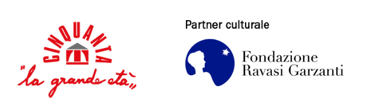 21 giugno 2022 - ore 21.00Festa della Musica
Da Bach a BowiePaolo Fresu, Petra Magoni e l’Orchestra I Virtuosi Italiani diretta da Paolo Silvestri
musiche di Johann Sebastian Bach, Giuseppe Tartini, Girolamo Frescobaldi, Vincenzo Bellini, David Bowie
produzione della Società del Quartetto di Milano
powered by IED – Istituto Europeo di Design in collaborazione con Teatro Franco Parenti e con il contributo di Regione Lombardia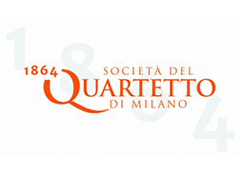 28 giugno 2022 - oOre 21.00 
Giuliana De Sio in 
Favolosa
Favole del Basile e tant’altro
Musiche di Cinzia Gangarella, Marco Zurzolo, Sasà Flauto 
Cabiria Produzioni 5 luglio 2022 – Ore 21.15
Il sogno di una cosaElio Germano e Teho Teardo in un omaggio a Pasoliniliberamente tratto dal capolavoro di Pier Paolo Pasolini
di e con Elio Germano, Teho Teardoproduzione Infinito Teatro di Pierfrancesco Pisani19 luglio 2022 – ore 21.15 
Il mercante di lucedal romanzo di Roberto Vecchioni
con Ettore Bassi
adattamento e regia Ivana Ferri
musiche originali eseguite dal vivo di Massimo Germini
produzione Tangram Teatro con il sostegno del Ministero della Cultura e della Regione Piemonte
26 luglio 2022 – Ore 21.15
La parola cantacon Toni e Peppe Servillo
con Solis String Quartet
Vincenzo Di Donna violino; Luigi De Maio violino; Gerardo Morrone viola; Antonio Di Francia celloproduzione Teatri Uniti
Campus estivo per bambini dai 6 ai 10 anni Ogni settimana un focus differente sulla sostenibilità farà da filo conduttore di tutte le attività: la vita sott’acqua, la vita sulla terra, città e comunità sostenibili e molto altro.13 giugno - 22 luglio 2022

SETTIMANALI e GIORNALIERI
Teatro Franco Parenti e Kikolle Lab insieme per la II edizione di Campus estivi settimanali/giornalieri ai Bagni Misteriosi. 
A cura di Associazione Pier Lombardo.
TEATRO, GIOCHI D’ACQUA, SCENOGRAFIA, MOVIMENTO, CIRCO, ACQUAGYM
La giornata prevede un momento di accoglienza e due laboratori al giorno (uno al mattino ed uno al pomeriggio) condotti dagli specialisti delle diverse discipline, una pausa merenda ed il pranzo seguito da un po’ di relax. I bambini avranno un kids corner dedicato nella palazzina dei Bagni Misteriosi.
PRANZO E MERENDA
I pranzi saranno forniti da GŪD Bagni Misteriosi che offre qualità e freschezza dei prodotti.
FOCUS SOSTENIBILITÀ
ORARI
giornata intera dalle 9.00 alle 16.00
mattina > ingresso scaglionato ogni 5-10 minuti, dalle 8.30 alle 9.30
pomeriggio > uscita alle 16.00COSTI
350€ a settimana / 100€ a giornata, comprensivi di:
– ingressi in piscina
– attività ludico-ricreative con il team Kikolle Lab
– attività di drammatizzazione con gli insegnanti del Teatro Franco Parenti
– pranzi e merende fornite da GŪD
– assicurazione
INFO E PRENOTAZIONI
info@kikollelab.comMaggiori informazioni e programma dettagliato su 
www.bagnimisteriosi.com Gud Bagni Misteriosi 

5000 metri quadrati negli spazi della scenografica piscina parte del Teatro Franco Parenti con 400 coperti e oltre 100 su una terrazza sopraelevata (a disposizione per eventi privati) soddisfano la voglia milanese di aria aperta, relax e buon cibo. Il posto perfetto da cui godere, a piedi nudi o in infradito, il sole che tramonta sulla città ma anche gli spettacoli all’aperto dell’arena estiva, organizzati dal Teatro Franco Parenti. 
Salutari Gud Poké Bowl di riso, Focacce a lunga lievitazione con topping golosi, e la nuovissima proposta dei Gud Bao (i soffici panini della cucina orientale, farciti con divertenti combinazioni di ingredienti che giocano con le stagioni e le cucine del mondo) accanto ai Gud Juice (5 estratti di frutta e verdura freschi di giornata) e alla vasta selezione di Gud Cocktail, rendono le serate in piscina indimenticabili.GūD Bagni Misteriosi
Via Carlo Botta, 18/A – Milano, tel 344-0101739
bagnimisteriosi@gudmilano.com ----- INFO E BIGLIETTERIA 
via Pier Lombardo 14
02 59995206
biglietteria@teatrofrancoparenti.comUfficio Stampa 
Teatro Franco Parenti
Francesco Malcangio
Via Vasari,15 - 20135 - Milano
Tel. +39 02 59 99 52 17
Mob. 346 417 91 36 
teatrofrancoparenti.com
